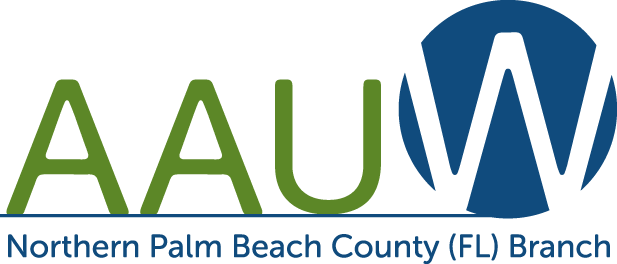 Empowering Women Since 1881 Scholarship Application Information for scholarships from the Northern Palm Beach Branch of AAUW. Application Deadline is March 25, 2022.    There is no fee to apply.The Doris Karlik Scholarship for Women ranges from $500 to $1,500.Requirements:Resident of Palm Beach County, FL.  US Citizen, by birth or naturalization. Attending or planning to attend an accredited Florida college, university, or trade school. 3.0 grade point average or higher (For high school seniors, your high school GPA. For college students, your college GPA only). Submit a completed application form including personal statements (see page two). Submit an unofficial college (or high school if you are a high school senior) transcript with your application. ALL MATERIALS MUST BE POSTMARKED BY U.S. MAIL BY MARCH  25, 2022. Grade point averages and funding sources will be verified before final awards are made. Personal interviews may be required by the scholarship committee. Awards will be made based on GPA, written personal statement of career goals, demonstrated financial need and family responsibilities.  Recipients will be announced in April. Scholarship funds will be available beginning with the fall semester of the 2022-2023 school year.All application materials are for internal use only. No information will be shared with any other organization. Send Completed 	AAUW Scholarship Committee Application To:	P.O. Box 32043			Palm Beach Gardens, FL 33420For Scholarship Application go to: http://northernpalmbeach-fl.aauw.net                                                             The Goal of AAUWAAUW (American Association of University Women) advances equity for women and girls through advocacy, education, philanthropy, and research, so all women have a fair chance in any endeavor.Amount of Award $500-$2,500          Deadline is March 25, 2022Name: _____________________________________________College Student ID#: ____________________Address: _______________________________________________________________________________Street 				City 			County 			Zip CodeCell Phone: _______________________________ 		Email: _________________________________Date of Birth: ______________________________ 	Place of Birth ____________________________Marital Status: _____________________________ 		No of Children: _______ Ages: _____________ U.S. Citizen: _____Yes _____ No 	Naturalization Date: ______  I will be a:_____ Freshman _____Sophomore_____ Junior  _____ Senior 	Expected Graduation Date: _____ College Major: _____________________________ 	College Minor: __________________________ GPA: _______ 						Credit Hours completed to date: _____________ College/University where scholarship funds will be used: _________________________________________Previous Education: 	School 		Location 		Years Attended 	Graduation DateHigh School_____________________________________________________________________________Community College/College ________________________________________________________________Volunteer Work _________________________________________________________________________________________________________________________________________________________________Employment history________________________________________________________________________In 300 words or less, please attach a personal statement including your career goals, and how you plan to achieve your goals.In 300 words or less, please attach a statement of why you need a scholarship. Include current resources (i.e. means of support, employment status, unusual circumstances, funding sources). List dollar amounts received for scholarships, assistantships, grants, other money sources (including amount of college loans).Attach unofficial College or High School (if a high school senior) transcript. I authorize the release of this application and any supporting information involved in the selection of scholarship recipients. _________________________________________________________________________________________________________ Signature 			                                                                           Date